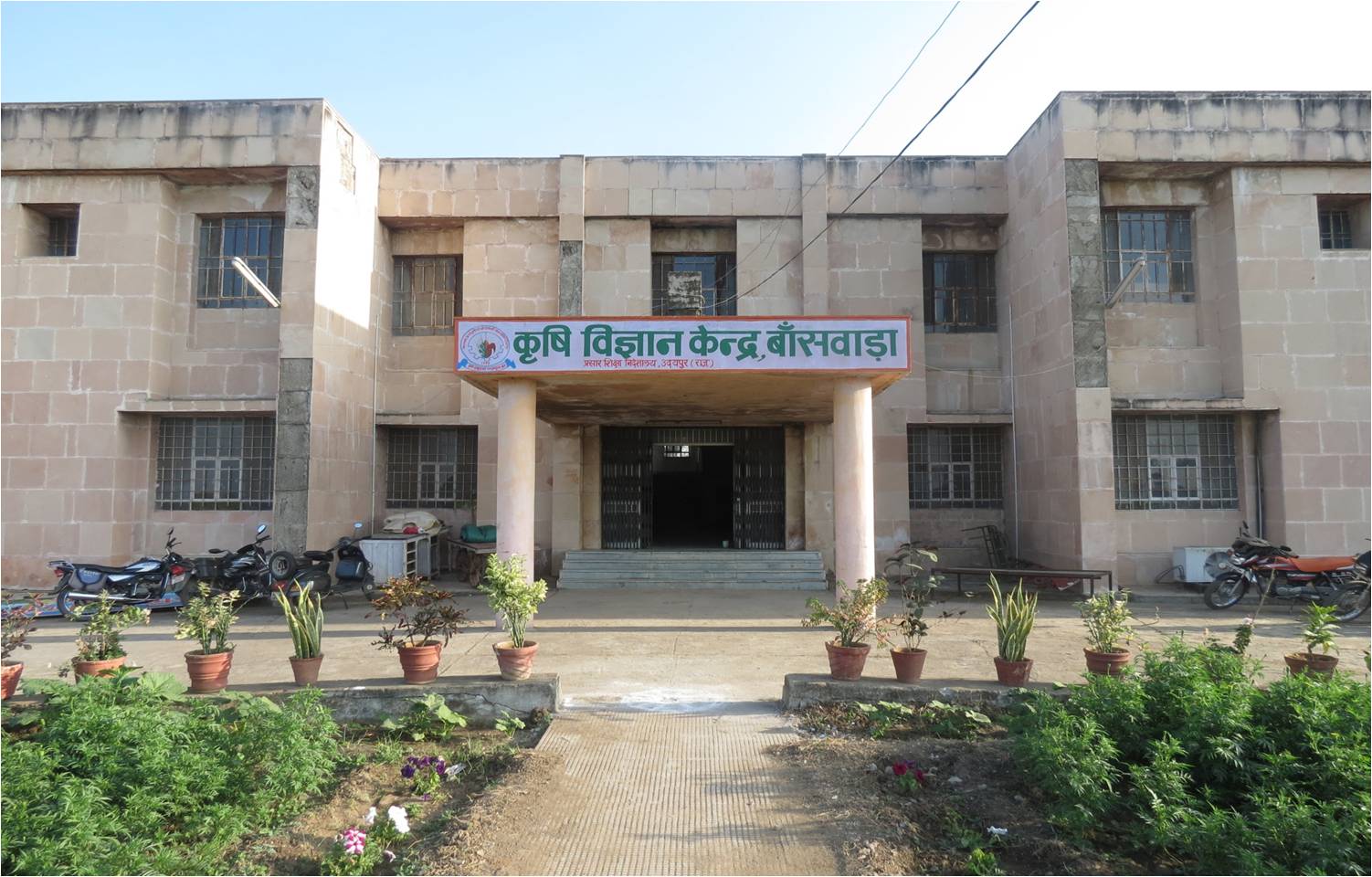 (April-2019 To March-2020)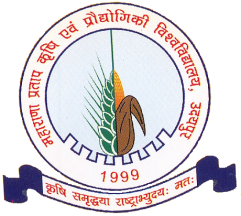 DETAILS OF ACTION PLAN OF KVKs DURING 2019-20(1st April 2019 to 31st March 2020)1.  GENERAL INFORMATION ABOUT THE KVK1.1. Name and address of KVK with   phone, fax and e-mail1.2 .a. Name and address of host organization with phone, fax and e-mail1.2.b. Status of KVK website :  Yes/No : Yes1.2.c. No. of Visitors (Hits) to your KVK website (as on today) : 1.2.d  Status of ICT lab at your KVK : NA1.3. Name of the Programme Coordinator with phone & mobile no.  1.4. Year of sanction:         19831.5. Staff Position (as on 31 December 2018)1.6. Total land with KVK (in ha)	:	1.7.	Infrastructural Development:A) 	BuildingsB) 	VehiclesC) 	Equipments & AV aids1.8. A). Details of SAC meetings to be conducted in the yeard`f”k foKku dsUnz ckalokMk dh oSKkfud lykgdkj lfefr dh cSBd 4 flrEcj  2018 dks egkjk.kk izrki d`f”k ,oa izkS|ksfxdh fo’ofo|ky;] mn;iqj ds izlkj f’k{kk funs’kd MkW- Lusgyrk ekgs’ojh dh v/;{krk ,ao laHkkxh; funs’kd MkW- izeksn jksdfM+;k ds fof’k”V vkfrF; esa lEiUu gqbZA izkjEHk esa MkW-vkj-,y-lksuh us cSBd esa i/kkjs vkxarqd vfrfFk;ksa dk Lokxr fd;k ,oa foxr cSBd esa fn;s x;s lq>koksa ,oa muds vuqdj.k ds ckjs esa izdk’k Mkyk rFkk mlds i’pkr~ o”kZ 2018 ds izxfr izfrosnu is’k dj dsUnz dh foxr o”kZ dh xfrfof/k;ksa ij izdk’k MkykAbl cSBd esa fuEufyf[kr vfrfFk;ksa ,oa lnL;ksa us Hkkx fy;kA oSKkfud lykgdkj lfefr cSBd esa vkxUrqd vfrfFk;ksa us fuEufyf[kr lq>ko fn;s%2. DETAILS OF DISTRICT 2.1 	Major farming systems/enterprises (based on the analysis made by the KVK)2.2 	Description of Agro-climatic Zone & major agro ecological situations (based on soil and topography)a) 	Soil typeb)	Topography2.3 	Soil Types2.4. 	Area, Production and Productivity of major crops cultivated in the district (2018-19)Source: Office of District Collector, Banswara 2.5. Weather data (2018)Production and productivity of livestock, Poultry, Fisheries etc. in the district*Statical report 2.7	Details of Operational area / Villages 2.8	Priority thrust areas3. B. 	Abstract of interventions to be undertaken3.1	Technologies to be assessed and refinedA.1 	Abstract on the number of technologies to be assessed in respect of crops  A.2.	Abstract on the number of technologies to be refined in respect of crops A.3.	Abstract on the number of technologies to be assessed in respect of livestock / enterprises  A.4.	Abstract on the number of technologies to be refined in respect of livestock / enterprises  : NIL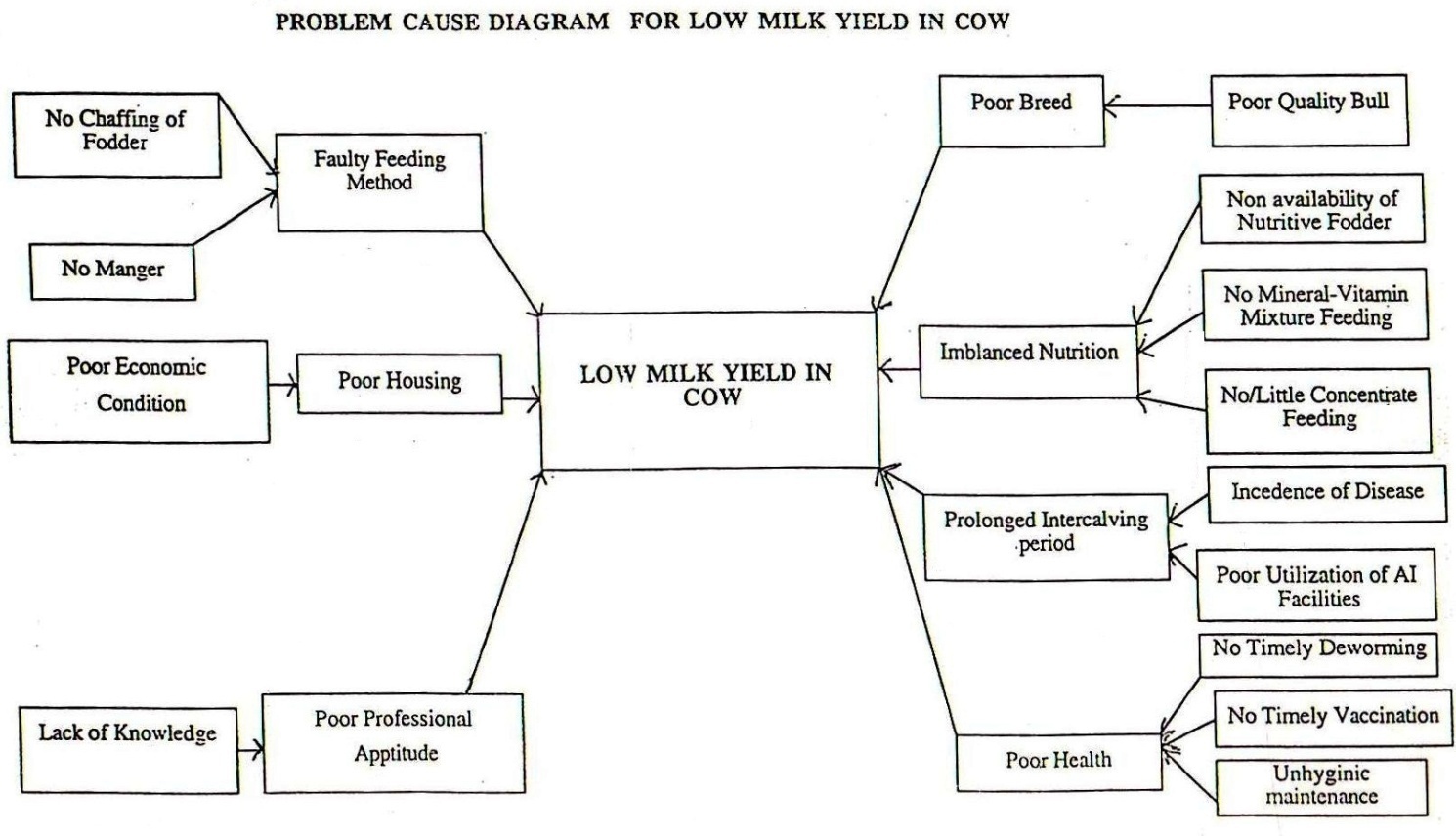 B. Details of On Farm Trial OFT-1 (Animal Production)Title 			:	Effect of mineral mixture along with by-pass protein supplement to increase milkproduction in dairy cattleProblem diagnose/defined	: 	Low milk yieldDetails of technologies 	:	T1- Farmers practice – No proper feedingselected for assessment		T2- Dewarming with fenbendazole. /refinement 			To be provided with mineral mixture @ 50gm/head/day for 2 months. 			 	Supplementation of by-pass protein ration @ 3kg/head/day for 2 monthsSource of technology		:	NDDBProduction  system thematic area		: 	Dairy cattleThematic area		: 	Nutritional managementPerformance of the Technology withperformance indicators	: 	Increasing milk productionFinal recommendation for micro level situation		: 	Yet to be givenConstraints identified and feedback for research		:	Imbalance feeding Process of farmers 		:	All farm operations done by farmer’s himself in collaboration of Scientistparticipation and 			                    their reactio11.	Results of On Farm TrialsOFT-2 (Animal Production)Title 			:	Assessment the impact of Electrolytes to control heat stress condition in poultry Problem diagnose/defined	: 	Low body weight gain & less egg production  due to heat stress Details of technologies 	:	T1- Farmers practice – Feeding concentrate + wateringselected for assessment		T2- Feeding concentrate with  aonla powder @ 2 gm / lit of water/refinement			T3- Feeding concentrate with electrolyte @ 1 gm / 2 lit of waterSource of technology		:	IVRI, Izzatnagar, Bareilly Production  system thematic area		: 	LPMThematic area		: 	LPMPerformance of the Technology withperformance indicators	: 	Body weight gain (gm), Egg production (No.).  farmers reaction & feed backFinal recommendation for micro level situation		: 	Yet to be givenConstraints identified and feedback for research		:	Non availability of good breeds Process of farmers 		:	All farm operations done by farmer’s himself in collaboration of Scientistparticipation and 			                    their reactio11.	Results of On Farm TrialsOFT-3 (Horticulture)Title 			:	Balanced nutrient management in OnionProblem diagnose/defined	: 	Inadequate use of fertilizers and no use of Zinc Details of technologies 	:	T1- Farmers practice (80:40:0 kg N, P2O5 and K2O/ha)selected for assessment		T2- Assessment practice (100:50:100 kg N, P2O5 and K2O /ha + foliar spray of Zn So4 0.5%  at 30 and /refinement 			45 DAT)Source of technology	:	KVK, MPUAT, BanswaraProduction  system thematic area		: 	Maize/Soybean/Cotton/Paddy-Wheat/Rabi maize-Summer greengramThematic area		: 	Nutrient managementPerformance of the Technology withperformance indicators	: 	Yield attributes, yield, net return & B:C ratioFinal recommendation for micro level situation	: 	Yet to be givenConstraints identified and feedback for research	:	Non availability of potassium fertilizers in KVSS / local market10.  Process of farmers 	:participation and           their reaction			:	All farm operations starting from nursery raising to harvesting done by farmer’s himself in collaboration of Scientist11.	Results of On Farm TrialsOFT-4  (Horticulture)Title 			:	Effect of auxin on yield of chilliProblem diagnose/defined	: 	Shedding of flowers and frurits and no use of growth regulatorsDetails of technologies 	:	T1- Farmers practice (No use of growth regulator)selected for assessment		T2- Foilar spray of NAA@20 ppm at 35 and 50 DAT/refinement		Source of technology		:	KVK, MPUAT, BanswaraProduction  system thematic area		: 	Maize/Soybean/Cotton/Paddy-Wheat/Rabi maize-Summer greengramThematic area		: 	Use of growth regulatorsPerformance of the Technology withperformance indicators	: 	Yield, net return & B:C ratio         8. 	Final recommendation for micro level situation		: 	Yet to be given        9.	Constraints identified and feedback for research		:	Lack of awareness about use of PGR       10.       Process of farmers 		:	All farm operations starting from nursery raising to harvesting done by farmer’s himself participation and 			in collaboration of Scientisttheir reaction			Results of On Farm Trials3.2	Front Line Demonstrations A. 	Details of FLDs to be organized Sponsored Demonstration: To be conducted as per need raisedB.  Extension and Training activities under FLDsC.	Details of FLD on Enterprises (i) 	Farm Implements(ii) Livestock EnterprisesTraining (Including the sponsored and FLD training programmes):				ON CampusOFF CampusC)	Consolidated table (ON and OFF Campus) Details of training programmes attached in Annexure -I3.4.	Extension Activities (including activities of FLD programmes)3.5	Target for Production and supply of Technological products SEED MATERIALSPLANTING MATERIALSBio-productsLIVESTOCKLiterature to be Developed/Published KVK News Letter Date of start			:			Number of copies to be published	:	(B)  Literature developed/published	(C)	Details of Electronic Media to be Produced3.7.	Success stories/Case studies identified for development as a case. 	-	3 success stories will be prepared during the year 2019-203.8	Indicate the specific training need analysis tools/methodology followed forPracticing Farmers							a)  Selection of farmers based on need.b)  Use of ICT.c)  More emphasis on practical aspects of the subject.a)  Selection of youth based on need.b)  More emphasis given on the finer of the skill.c)  Employment generation for youth at village level.d)  Federating the youth for marketing their products in better way.In-service personnela)  Imparting latest technical know how.b)  Use of ICT.c)  More emphasis on practical aspects of the subject.3.9	Indicate the methodology for identifying OFTs/FLDs	For OFT :i) 	PRA	ii) 	Problem identified from Matrixiii) 	Field level observationsiv) 	Farmer group discussionsv) 	Others if anyFor FLD :New variety/technologyPoor yield at farmers levelExisting cropping systemOthers if any3.10     	Field activities	i.	Name of villages identified/adopted with block name (from which year) -		ii.	No. of farm families selected per village :		iii.	No. of survey/PRA conducted :iv. 	No. of technologies taken to the adopted villagesv. 	Name of the technologies found suitable by the farmers of the adopted villages:			vi.	Impact (production, income, employment, area/technological– horizontal/vertical)	vii.	Constraints if any in the continued application of these improved technologies3.11.	Activities of Soil and Water Testing LaboratoryStatus of establishment of Lab:1.	Year of establishment	: 2007	2.	List of equipments purchase with amount3.	Targets of samples for analysis:4.0 LINKAGES4.1	Functional linkage with different organizations4.2	 Details of linkage with ATMA	a)  Is ATMA implemented in your district		Yes/No: YES4.3	Give details of programmes under National Horticultural Mission4.4 	Nature of linkage with National Fisheries Development Board 5.0	Utilization of hostel facilities6.0 Convergence with departments :7.0  Feedback of the farmers about the technologies demonstrated and assessed :Farmers Appreciated the results of demonstrated technologies.8.0 Feedback from the KVK Scientists (Subject wise) to the research institutions/universities :Annexure -  I   Training Programmei) Farmers & Farm women (On Campus)i) Farmers & Farm women     (Off Campus)ii) Vocational training programmes for Rural Youth iii) Training programme for extension functionariesiv) Sponsored programme*Number of trainings/activities may be increased or decreased according to availability of fund.---:---:---:---:---AddressTelephoneTelephoneE mailWebsiteKrishi Vigyan Kendra, Borwat Farm, Banswara (Raj.) 327001Office FAX    kvkbanswara3@ gmail.comwww.mpuat.ac.inKrishi Vigyan Kendra, Borwat Farm, Banswara (Raj.) 32700102962-260069kvkbanswara3@ gmail.comwww.mpuat.ac.inAddressTelephoneTelephoneE mailWebsiteAddressOfficeFAXE mailWebsiteDirectorate of Extension Education, MPUAT, Udaipur0294-24176970294-2412515deempuatudr@gmail.com,deempuatudr@yahoo.com www.mpuat.ac.inNameTelephone / ContactTelephone / ContactTelephone / ContactDr. R.L. SoniOfficeMobileEmailDr. R.L. Soni02962-2600699636792255kvkbanswara3@gmail.comS.No.Sanctioned postName of the incumbentDesignationDisciplinePay Scale (Rs.)Grade PayPresent basic (Rs.)Date of joiningPermanent/TemporaryCategory (SC/ST/OBC/Others)Mobile No.Email idPlease attach recent photograph1Senior Scientist & Head Dr. R.L. SoniSr. Scientist & HeadAgri. Ext. Edu.37400-6700090005382018-9-2007TemporaryOBC9636792255kvkbanswara3@gmail.com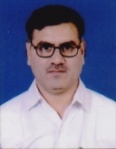 2ScientistDr. H.L. BugaliaScientistAnimal Science15600-3910070002712031.12.2011TemporaryOBC9001590701kvkbanswara3@gmail.com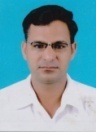 3ScientistDr. B.S.BhatiScientistHorticulture15600-3910070002637025.6.2013TemporaryOthers9829422993bhati.bsbikaner@gmail.com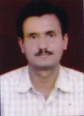 4Scientist Vacant ScientistAgro------5Scientist Vacant ScientistSoil Sc.------6ScientistVacantScientistFisheries-------7ScientistVacantScientistHome Sc.------8Programme AssistantDr. G.L. KothariSTAAgriculture Extension Education1L-15-10020020-2-1990TemporaryOthers9414786256kvkbanswara@gmail.com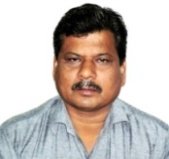 9Farm ManagerVacantT.A.Ag.10Computer Programmer Mrs. Rashmi DaveT.A.Home Science0L-12-6130013-8-2003TemporaryOthers9460584423kvkbanswara3@gmail.com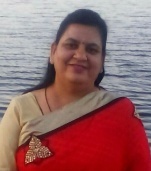 11Accountant VacantAccountant-------12Stenographer*VacantStenographer*13DriverVacantDriver---------14Driver VacantDriver--------15Supporting staffVacantSupporting Staff-16Supporting staffSh. HemrajSupporting Staff-5200 -202001750102103-1-1989TemporaryOBC9460521335kvkbanswara@gmail.com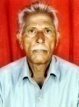 S. No.ItemArea (ha)1Under Buildings0.69 2.Under Demonstration Units0.0373.Under Crops4.50 4.Horticulture6.00 5.Pond 0.206.Others if any0.61 S.No.Name of buildingSource of funding StageStageStageStageStageStageS.No.Name of buildingSource of funding CompleteCompleteCompleteIncompleteIncompleteIncompleteS.No.Name of buildingSource of funding CompletionYearPlinth area (Sq.m)Expenditure (Rs.)Starting yearPlinth area(Sq.m)Status of construction1.Administrative Building ICAR1988441.85Constructed by EO and handed over to KVKConstructed by EO and handed over to KVKConstructed by EO and handed over to KVKConstructed by EO and handed over to KVK2.Farmers HostelICAR1985372.0Constructed by EO and handed over to KVKConstructed by EO and handed over to KVKConstructed by EO and handed over to KVKConstructed by EO and handed over to KVK3.Staff Quarters (6)ICAR2006-07405.0Constructed by EO and handed over to KVKConstructed by EO and handed over to KVKConstructed by EO and handed over to KVKConstructed by EO and handed over to KVK4.Demonstration Units (2)Other agency1992372.333.00---5Fencing ICAR2015-----6Rain Water harvesting systemICAR2008359.72---7Threshing floor ICAR2007-1.00---8Farm godownICAR-EO office----9PoultryNAIP2014-11.00---Type of vehicleYear of purchaseCost (Rs.)Total kms. RunPresent statusBolero Jeep2007500000271186RunningMotor Cycle200427000105778RunningMotor Cycle20115000042064RunningName of the equipmentYear of purchaseCost (Rs.)Present statusLCD200582,620GoodTelevision + VCD200726,200GoodVideo Conferencing20071,70,840GoodDigital Camera200915,000GoodDigital Camera201127,000GoodKYAN20171,00,000GoodDigital Camera201748000GoodSl.No.Date1.    Scientific Advisory Committee04.09.2018Ø-la-ukeinfoHkkx1MkW- Lusgyrk ekgs’ojhfuns”kd] izlkj f”k{kke-iz-Ñ-fo-fo-] mn;iqj2MkW-ih-ds-jksdfM+;k{ks=h; vuqla/kku funs”kd,-vkj-,l-] ckalokM+k3MkW-ih-lh-piyksrizksQslj] lL; foKkue-iz-Ñ-fo-fo-] mn;iqj4MkW-gjfxykl eh.kklgizk/;kid] lL; foKku,-vkj-,l-] ckalokM+k5MkW-iz”kkUr tkEcqydjlgk;d izk/;kid] ikS/kO;kf/k,-vkj-,l-] ckalokM+k6MkW- jes”k ckcqlgk;d izk/;kid] dhV foKku,-vkj-,l-] ckalokM+k7Jh Hkqjkyky ikfVnkjmifuns”kd ¼Ñf’k½ d`f’k foHkkx] ckalokM+k8Jh vkj-ds-tkjksyhmifuns”kd ¼Ñf’k½ vkRekd`f’k foHkkx] ckalokM+k9MkW- dSyk”k “kekZlgk;d funs”kd] m|kum|ku foHkkx] ckalokM+k10Jh “kkafryky Mkeksjlgk;d funs”kd] m|kuckalokM+k11Jh ds-lh-eh.kklgk;d funs”kd Ñf’k foLrkjckalokM+k12Jh jkelsod c?ksylgk;d fun”kd] Ñf’k izlkjckalokM+k13Jh lqHkk’k tSuMhMh,eukckMZ] ckalokM+k14Jh ftrsUnz pkS/kjhizkstsDV Mk;jsDVjfjyk;al Qkm.Ms”ku] ckalokM+k15Jh lqjs”k feJklhbZvksts-ds-,-ih-lh-,y-] ckalokM+k16Jh dqynhi “kekZvuqla/kku vf/kdkjhe`nk ty ijh{k.k iz;ksx”kkyk] ckalokM+k17MkW-ykypUnizfrfuf/ki”kqikyu foHkkx] ckalokM+k18Jh vejpUnizxfr”khy fdlkupM+yk19Jh fgjkyky izxfr”khy fdlkutquhikVu20MkW-,p-,y-cqxkfy;koSKkfud] i”kq mRiknudsohds] ckalokM+k21MkW-ch-,l-HkkVhoSKkfud] m|ku foKkudsohds] ckalokM+k22MkW- th-,y-dksBkjhofj"B rduhdh lgk;d ¼izlkj½dsohds] ckalokM+k23Jherh jf”e nosdk;ZØe lgk;ddsohds] ckalokM+k24Jh nsohykydfu"B fyfiddsohds] ckalokM+k25MkW- vkj-,y-lksuhlfpo& oSKkfud lykgdkj lfefr dsohds] ckalokM+kdz-l-lq>kofdz;kfUofr lUnHkZ 1mUur i’kqikyu ds rgr nw/k c<+kus ds fy;s feujy feDlpj ds izn’kZuksa dks c<+k;k tk;sA ofj”B oSKkfud ,oa izHkkjh ,oa Ik’kqikyu oSKkfud2vk;kZ izf’kf{kr ;qokvksa dks vU; foHkkxksa ls tksM+sAofj”B oSKkfud ,oa izHkkjh ,oa Ik’kqikyu oSKkfud3ftys esa vtksyk] mPp ewY; dh m|kfudh Qlyksa ij izf’k{k.k vk;ksftr djsaAofj”B oSKkfud ,oa izHkkjh ,oa leLr  oSKkfud4efgyk l’kfDrdj.k dks c<+kok nsus gsrq eqY; lao/kZu ij  izf’k{k.k vk;ksftr djsaAofj”B oSKkfud ,oa izHkkjh ,oa x`g  oSKkfud5fdlkuksa ds mRiknd lewg cukdj mudks cktkj ls tksMus dk iz;kl djsAofj”B oSKkfud ,oa izHkkjh ,oa leLr  oSKkfud6lQy dk;dzeksa ds izpkj izlkj gsrq vk/kqfud n`’; lk/uksa dk iz;ksx djsaAofj”B oSKkfud ,oa izHkkjh ,oa leLr  oSKkfud7ftys esa u;h Qlyksa ds ckjs esa QhMcsd ysdj ml ij ijh{k.k vk;ksftr djsaA ,ao dsUnz ds dk;Zdzeksa dk lkekftd vkfFkZd ewY;kadu Hkh djsaA ofj”B oSKkfud ,oa izHkkjh ,oa leLr  oSKkfud8m|kfudh Qlyksa ds izFke ifDr izn’kZuksa ls izkIr vkadM+ks dkss vU; lLFkkvksa o foHkkxksa dks Hkh miyC/k djk;saA ofj”B oSKkfud ,oa izHkkjh ,oa m|kfudh oSKkfud9vke esa ekWy Qkjesa’ku ij izf’k{k.k vk;ksftr fd;s tk;saAofj”B oSKkfud ,oa izHkkjh ,oa m|kfudh oSKkfud10izf’k{k.kks esa Hkwfe mipkj ds fy;s VªkbdksMekZ ds mi;ksx dks c<+kok fn;k tk;saAofj”B oSKkfud ,oa izHkkjh11dhV izdksi dh iwoZ lwpuk eslst iksVZy }kjk fdlkuksa dks lwfpr djsaAofj”B oSKkfud ,oa izHkkjh12e’k#e mRiknu ij izf’k{k.k vk;ksftr fd;s tk;saAofj”B oSKkfud ,oa izHkkjh ,oa izk;ksftr izf’k{k.k izHkkjh13ljaf{kr [ksrh esa fo’ks”kdj ikWyhgkml okys d`”kdksa dks izf’kf{kr fd;k tk;sA ofj”B oSKkfud ,oa izHkkjh ,oa m|kfudh oSKkfud14ikWyhgkml esa lq=d`fe izca/ku ,ao QVhZxs'ku ij izf’k{k.k vk;ksftr fd;k tk;saA ofj”B oSKkfud ,oa izHkkjh ,oa m|kfudh oSKkfud15dsUnz ij vk;ksftr izf’k{k.kks esa fdlkuksa dks jk”Vªh; d`f”k ;kstukvksa ls voxr djk;saAofj”B oSKkfud ,oa izHkkjh ,oa izk;ksftr izf’k{k.k izHkkjh16dsUnz }kjk vk;ksftr izf’k{k.kkas esa vU; lLFkakvks ls Hkh d`”kd@d`”kd efgyk vkefU=r djasA ofj”B oSKkfud ,oa izHkkjh ,oa izk;ksftr izf’k{k.k izHkkjhS. NoFarming system/enterprise1Crop based : Maize/Cotton/Soybean/Paddy-Wheat/Rabi Maize/Gram/Summer greengram2Horticulture based : Chilli/Tomato/Brinjal/Okra/ Onion/Cucurbits3Live stock based : Cow/Buffalo/GoatSl. No.Agro-climatic ZoneCharacteristics1Southern Humid Plain Zone (IV B)High rainfall and relative humidityS. No.Agro ecological situationCharacteristics1AES-ISandy loam soil, medium rainfall, medium elevation2AES-IIMedium black soil, high rainfall, medium elevation3AES-IIIMedium black soil, high rainfall, high elevationS. NoSoil typeCharacteristicsArea in ha1Medium black clay soilHeavier and content high clay, high water holding capacity and suitable for cotton and soybean10.502Medium brown clay soilHeavier and content high clay, high water holding capacity and suitable for cotton and soybean15.563Medium brown loamy soilHeavier and content high clay, high water holding capacity and suitable for cotton and soybean21.554Medium brown gravelly loamMedium in clay and suitable for vegetables and most crops13.485Red gravelly loamy hilly solsLight soils, low water holding capacity and suitable for maize and pulses3.756Medium red loamyLight soils, low water holding capacity and suitable for maize and pulses21.397Shollow red gravelly loamLights soils13.22S. NoCropArea (ha)Production (MT.)Productivity (kg./ha)1Paddy285926290222002Maize9752320967421503Urd881161677004Soybean6913612790118505Cotton1057668746506Wheat8728626098529907Barley88898611108Gram118561517512809Rabi Maize13677651714765MonthRainfall (mm)Temperature 00 CTemperature 00 CRelative Humidity (%)Relative Humidity (%)MonthRainfall (mm)MaximumMinimumMaximumMinimumApril 2018-40.219.55617May 2018-42.627.05321June 20183841.524.58530July 2018311.132.824.49065August 2018212.231.828.89062September 2018142.132.920.48755October 2018-36.115.57832November 2018-34.112.28021December 2018-28.86.38228Total 703.4CategoryPopulationProductionProductivityCattleCattleCattleCattleCattle634771450 lit/lactation1.5 lit/dayCrossbreed59091350 lit/lactation4.5 lit/dayBuffalo265630750 lit/lactation2.5 lit./daySheep7207--Goats460460-250 ml/dayPigsPigsPigsPigsCrossbred---Indigenous125--Rabbits729--PoultryPoultryPoultryPoultryHens---Desi36029030-40 eggs/year-CategoryProduction (Q.)ProductivityFish (Reservoir)22000 ha250 mt100 kg/ha/yrTalukaName of the blockName of the village Major crops & enterprisesMajor problem identifiedIdentified Thrust Areas BagidoraBagidoraPateliya , Juni patan, Vadlipada, SangrampuraMaizeWheatSoybeanVegetablesPulsesLow yield of major cereals and pulses.Low seed replacement rate of pulses.Non descrpt breed of goat.Malnutrition in farm families.Enhancing productivity of maize, paddy, soybean and cotton during kharif , wheat and gram during rabi and greengram during zaid season.Diversifications of existing cropping systems by promoting cultivation of vegetables and fruit plants such as mango (Mallika, Kesar, Dasheri etc.), Aonla (NA- 7, Chakaiya) and Guava (L-49) and conservation of genetic resources of mango.Improving the indigenous breeds of goat by breeding and management.Imparting vocational training to tribal youth for self-employment generation on fruit plant nursery raising, livestock production, agro processing of soybean & mangoSajjangarhSajjangarhGoika Pargi, Goika Baria, Rupgarh, Jalimpura, Kushalipada, Waka Khunta, Pandwal Lunja, Pandwal Oonkar, Aamlipada, Sukheda, VaagolMaizeWheatSoybeanVegetablesPulsesLow yield of major cereals and pulses.Low seed replacement rate of pulses.Non descript breed of goat.Malnutrition in farm families.Lack of improved quality breed of PoultryEnhancing productivity of maize, paddy, soybean and cotton during kharif , wheat and gram during rabi and greengram during zaid season.Improving the indigenous breeds of goat by breeding and managementImparting vocational training to tribal youth for self-employment generation on fruit plant nursery raising, livestock production, agro processing of soybean & mango.Exploring possibilities of aqua culture in tribal belt of Banswara.Promotion dry land farming technologies with emphasis on water harvestingPromotion of improved backyard poultry birdsGhatolGhatolTodi Simrol,Sita Talai,  Amarthoon , Bhompada,Chadla, Kehari,Jambudi, KanpuraMaizeWheatSoybeanVegetablesPulsesLow yield of major cereals and pulses.Low seed replacement rate of pulses.Non descript breed of goat.Malnutrition in farm families.Enhancing productivity of maize, paddy, soybean and cotton during kharif , wheat and gram during rabi and greengram during zaid season.Increasing the seed replacement rate through promotiong seed production techniques of self pollinated cropsDiversifications of existing cropping systems by promoting cultivation of vegetables and fruit plants such as mango (Malika, Kesar, Dasheri), Aonla (NA 7, Chakya) and Guava (L 49) and conservation of genetic resources of mangoImproving the indigenous breeds of goat by breeding and managementImparting vocational training to tribal youth for self-employment generation on fruit plant nursery raising, livestock production, agro processing of soybean & mangoAnandpuriAnandpuriChhayna, Mundari, JherMaizeWheatSoybeanVegetablesPulsesLow yield of major cereals and pulses.Low seed replacement rate of pulses.Non descript breed of goat.Malnutrition in farm families.Enhancing productivity of maize, paddy, soybean and cotton during kharif , wheat and gram during rabi and greengram during zaid season.Increasing the seed replacement rate through promotiong seed production techniques of self pollinated cropsDiversifications of existing cropping systems by promoting cultivation of vegetables and fruit plants such as mango (Malika, Kesar, Dasheri), Aonla (NA 7, Chakya) and Guava (L 49) and conservation of genetic resources of mangoImproving the indigenous breeds of goat by breeding and managementImparting vocational training to tribal youth for self-employment generation on fruit plant nursery raising, livestock production, agro processing of soybean & mangoBanswaraBanswaraRuparel, Vageri Hareng, Samapada, Vageri Charpota, Mendiya Katara, Bhamarkada, GaagriMaizeWheatSoybeanVegetablesPulsesLow yield of major cereals and pulses.Low seed replacement rate of pulses.Non descript breed of goat.Malnutrition in farm families.Enhancing productivity of maize, paddy, soybean and cotton during kharif , wheat and gram during rabi and greengram during zaid season.Increasing the seed replacement rate through promotiong seed production techniques of self pollinated cropsDiversifications of existing cropping systems by promoting cultivation of vegetables and fruit plants such as mango (Malika, Kesar, Dasheri), Aonla (NA 7, Chakya) and Guava (L 49) and conservation of genetic resources of mangoImproving the indigenous breeds of goat by breeding and managementImparting vocational training to tribal youth for self-employment generation on fruit plant nursery raising, livestock production, agro processing of soybean & mangoS.N.Thrust area1Enhancing productivity of maize, paddy, soybean and cotton during kharif , wheat and gram during rabi and greengram during zaid season 2Increasing the seed replacement rate through promotiong seed production techniques of self pollinated crops3Diversifications of existing cropping systems by promoting cultivation of vegetables and fruit plants such as mango (Malika, Kesar, Dasheri, etc.), Aonla (NA-7, Chakaiya) and Guava (L-49) and conservation of genetic resources of mango4Promotion dry land farming technologies with emphasis on water harvesting5Improving the indigenous breeds of goat by breeding and management6Empowerment of women through drudgery reduction in agriculture and animals husbandry, improvement in the nutrition, health, hygiene and by using improve agricultural implements7Imparting vocational training to tribal youth for self-employment generation on fruit plant nursery raising, livestock production, agro processing of soybean & mango8Exploring possibilities of aqua culture in tribal belt of Banswara9Capacity building of rural youth in agri and allied vocations for self-employment and enterprise establishment.S. NoThrust areaCrop/EnterpriseIdentified ProblemInterventionsInterventionsInterventionsInterventionsInterventionsInterventionsS. NoThrust areaCrop/EnterpriseIdentified ProblemTitle of OFT if anyTitle of FLD if any Title of Training if anyTitle of training for extension personnel if anyExtension activitiesSupply of seeds, planting materials etc.1Balanced nutrient management OnionImbalance fertilizer use and no use of Zinc Balanced nutrient management in onion2Use of growth harmonChilliShedding of flowers and frurits and no use of growth regulatorsEffect of auxin on yield of chilli3Dairy managementCattleLow milk yieldEffect of mineral mixture along with by-pass protein supplement to increase milk production in dairy cattle4Poultry managementExisting breedLow body weight gain & less egg production  due to heat stressAssessment the impact of Electrolytes to control heat stress condition in poultry Thematic areasCerealsOilseedsPulsesCommercial CropsVegetablesFruitsFlowerPlantation cropsTuber CropsTOTALVarietal EvaluationSeed / Plant productionWeed ManagementIntegrated Crop Management 1Integrated Nutrient Management  / Balance Nutrient Management3Integrated Farming SystemMushroom cultivation Drudgery reduction  Farm machineries Value additionIntegrated Pest Management Integrated Disease Management Resource conservation technologySmall Scale income generating enterprisesTOTALThematic areasCerealsOilseedsPulsesCommercial CropsVegetablesFruitsFlowerKitchen gardenTuber CropsTOTALVarietal EvaluationSeed / Plant productionWeed ManagementIntegrated Crop Management Integrated Nutrient Management  / Balance Nutrient ManagementIntegrated Farming SystemMushroom cultivation Drudgery reduction  Farm machineries Post Harvest TechnologyIntegrated Pest Management Integrated Disease Management Resource conservation technologySmall Scale income generating enterprisesTOTALThematic areasCattlePoultrySheepGoatPiggeryWormi cultureFisheriesTOTALEvaluation of  Breeds1Nutrition Management1Disease of ManagementValue AdditionProduction and ManagementFeed and FodderSmall Scale income generating enterprisesTOTALThematic areasCattlePoultrySheepGoatPiggeryRabbitaryFisheriesTOTALEvaluation of  BreedsNutrition ManagementDisease of ManagementValue AdditionProduction and ManagementFeed and FodderSmall Scale income generating enterprisesTOTALCrop/ enterpriseFarming situationProblem DiagnosedTitle of OFTNo. of trials*Technology AssessedParameters of assessmentData on the parameterResults of assessmentFeedback from the farmer12345678910DairyCattleLow milk yieldEffect of mineral mixture along with by-pass protein supplement to increase milk production in dairy cattle20Milk yieldMilk yield, milk fat %Milk yield, , milk fat %--Technology AssessedYield (q/ha)Yield (q/ha)Net Return (Profit) in Rs. / haBC RatioTechnology Assessed20182019Net Return (Profit) in Rs. / haBC Ratio1112121314T1- Farmers practice – No proper feedingResult AwaitedResult AwaitedResult AwaitedResult AwaitedT2- Dewarming with fenbendazole. To be provided with mineral mixture @ 50gm/head/day for 2 months. Supplementation of by-pass protein ration @ 3kg/head/day for 2 monthsResult AwaitedResult AwaitedResult AwaitedResult AwaitedCrop/ enterpriseFarming situationProblem DiagnosedTitle of OFTNo. of trials*Technology AssessedParameters of assessmentData on the parameterResults of assessmentFeedback from the farmer12345678910PoultryBack yardLow body weight gain & less egg production  due to heat stressAssessment the impact of Electrolytes to control heat stress condition in poultry10Low body weight gain & less egg production  due to heat stressGain in body weight & egg productionGain in body weight and egg production--Technology AssessedYield (q/ha)Yield (q/ha)Net Return (Profit) in Rs. / haBC RatioTechnology Assessed20182019Net Return (Profit) in Rs. / haBC Ratio1112121314T1- Farmers practice – Feeding concentrate + wateringT2- Feeding concentrate with  aonla powder @ 2 gm / lit of waterT3- Feeding concentrate with electrolyte @ 1 gm / 2 lit of waterCrop/ enterpriseFarming situationProblem DiagnosedTitle of OFTNo. of trials*Technology AssessedParameters of assessmentData on the parameterResults of assessmentFeedback from the farmer12345678910OnionIrrigatedImbalanced fertilizer use and no use of ZincBalanced nutrient management in onion5Balance nutrient management Yield, net return and B:C ratioYieldIncrease in yieldFarmers agreed to use balance nutrient management practiceTechnology AssessedYield (q/ha)Yield (q/ha)Net Return (Profit) in Rs. / haBC RatioTechnology Assessed20192020Net Return (Profit) in Rs. / haBC Ratio1112121314T1- Farmers practice (80:40:0 kg N, P2O5 and K2O/ha)----T2- Assessment practice (100:50:100 kg N, P2O5 and K2O /ha + foliar spray of Zn So4 0.5%  at 30 and 45 DAT)----Crop/ enterpriseFarming situationProblem DiagnosedTitle of OFTNo. of trials*Technology AssessedParameters of assessmentData on the parameterResults of assessmentFeedback from the farmer12345678910Chilli IrrigatedShedding of flowers and frurits and no use of growth regulatorsEffect of auxin on yield of chilli5Foilar spray of NAA@20 ppm at 35 and 50 DATYield, net return and B:C ratioYield--Technology AssessedYield (q/ha)Yield (q/ha)Net Return (Profit) in Rs. / haBC RatioTechnology Assessed20192020Net Return (Profit) in Rs. / haBC Ratio1112121314T1- Farmers practice (No use of growth regulator)---T2- Foilar spray of NAA@20 ppm at 35 and 50 DAT---S.N.CropVarietyThematic areaTechnology for demonstrationCritical inputsSeason and yearArea (ha)Approx. No. of farmers/demon.Parameters  identified1SoybeanRKS-24/JS20-29ICMSeed replacementSeedKharif 20192050Yield q./ha2Black GramPU-31/Pratap Urd-1ICMSeed replacementSeedKharif 20192050Yield q./ha3MaizePratap QPMH-1, DKC-7074 / New notified varietyICMSeed replacementSeedKharif 20192050Yield q./ha4GramGNG-1581ICMSeed replacementSeedRabi 2019-202050Yield q./ha5Rabi MaizeBio-9782ICMSeed replacementSeedRabi 2019-201025Yield q./ha6WheatRaj-4079 / Raj-4238ICMSeed replacementSeedRabi 2019-201025Yield q./ha7TomatoDev / TO-1057HOVSeed replacementSeedRabi 2019-20210Yield q./ha8BrinjalShamli / PratapHOVSeed replacementSeedRabi 2019-20210Yield q./ha9OnionAFLR/ PrernaHOVSeed replacementSeedRabi 2019-20210Yield q./ha10OkraSonal / Shakti/ MarvelHOVSeed replacementSeedZaid 2020210Yield q./ha11Long MelonChandraHOVSeed replacementSeedZaid 2020210Yield q./ha12ChilliUjala/ SitaraHOVSeed replacementSeedZaid 2020210Yield q./ha13PapayaRed Lady-786Cultivation of fruitsHYV Fruit plant2019-20110Yield q./haTotal113320CropArea (ha)Approx. No. of farmersS. No.ActivityApprox. No. of activitiesMonthApprox. Number of participants1Field days8October, March5002Farmers Training4June, October2003Media coverage10--Name of the implementCropSeason and yearApprox. No. of farmersArea (ha)Critical inputsPerformance parameters /indicatorsName of the implementCropSeason and yearApprox. No. of farmersArea (ha)Critical inputsPerformance parameters /indicatorsEnterpriseBreedApprox. No. of farmersApprox. No. of animals, poultry birds/ha. etc.Critical inputsPerformance parameters /indicatorsEnterpriseBreedApprox. No. of farmersApprox. No. of animals, poultry birds/ha. etc.Critical inputsPerformance parameters /indicatorsPoultryPratapdhan/ Colour Cross Breed204006 weeks ageEgg production and body weightGoatSirohi44Breeding buckNumber of progeniesGreen FodderBerseem / Bajra102 ha seedyield / haThematic AreaApprox. No. of CoursesApprox. No. of CoursesApprox. No. of CoursesApprox. No. of ParticipantsApprox. No. of ParticipantsApprox. No. of ParticipantsApprox. No. of ParticipantsApprox. No. of ParticipantsApprox. No. of ParticipantsApprox. No. of ParticipantsApprox. No. of ParticipantsApprox. No. of ParticipantsApprox. No. of ParticipantsApprox. No. of ParticipantsThematic AreaApprox. No. of CoursesApprox. No. of CoursesApprox. No. of CoursesOthersOthersOthersOthersSC/STSC/STSC/STSC/STSC/STSC/STGrand TotalThematic AreaApprox. No. of CoursesApprox. No. of CoursesApprox. No. of CoursesMaleMaleFemaleTotalMaleMaleFemaleFemaleTotalTotalGrand Total(A) Farmers & Farm Women(A) Farmers & Farm Women(A) Farmers & Farm Women(A) Farmers & Farm Women(A) Farmers & Farm Women(A) Farmers & Farm Women(A) Farmers & Farm Women(A) Farmers & Farm Women(A) Farmers & Farm Women(A) Farmers & Farm Women(A) Farmers & Farm Women(A) Farmers & Farm Women(A) Farmers & Farm Women(A) Farmers & Farm Women(A) Farmers & Farm WomenI Crop ProductionI Crop ProductionI Crop ProductionI Crop ProductionI Crop ProductionI Crop ProductionI Crop ProductionI Crop ProductionI Crop ProductionI Crop ProductionI Crop ProductionI Crop ProductionI Crop ProductionI Crop ProductionI Crop ProductionWeed ManagementResource Conservation TechnologiesCropping SystemsCrop Diversification111252555303030Integrated FarmingWater management Seed productionNursery management Integrated Crop Management 111252555303030Fodder production Production of organic inputsII HorticultureII HorticultureII HorticultureII HorticultureII HorticultureII HorticultureII HorticultureII HorticultureII HorticultureII HorticultureII HorticultureII HorticultureII HorticultureII HorticultureII Horticulturea) Vegetable CropsProduction of low volume and high value cropsOff-season vegetables111252555303030Nursery raisingExotic vegetables like BroccoliExport potential vegetablesGrading and standardization Protective cultivation (Green Houses, Shade Net etc.)111252555303030b) FruitsTraining and PruningLayout and Management of OrchardsCultivation of FruitManagement of young plants/orchardsRejuvenation of old orchardsExport potential fruits111252555303030Micro irrigation systems of orchards111252555303030Plant propagation techniquesc) Ornamental PlantsNursery ManagementManagement of potted plantsExport potential of ornamental plantsPropagation techniques of Ornamental Plants d) Plantation cropsProduction and Management technologyProcessing and value additione) Tuber cropsProduction and Management technologyProcessing and value additionf) SpicesProduction and Management technologyProcessing and value additiong) Medicinal and Aromatic PlantsNursery managementProduction and management technologyPost harvest technology and value additionIII Soil Health and Fertility ManagementSoil fertility managementSoil and Water Conservation Integrated Nutrient ManagementProduction and use of organic inputs1113030--303030Management of Problematic soilsMicro nutrient deficiency in cropsNutrient Use EfficiencySoil and Water TestingIV Livestock Production and ManagementIV Livestock Production and ManagementIV Livestock Production and ManagementIV Livestock Production and ManagementIV Livestock Production and ManagementIV Livestock Production and ManagementIV Livestock Production and ManagementIV Livestock Production and ManagementIV Livestock Production and ManagementIV Livestock Production and ManagementIV Livestock Production and ManagementIV Livestock Production and ManagementIV Livestock Production and ManagementIV Livestock Production and ManagementIV Livestock Production and ManagementDairy ManagementPoultry Management22250501010606060Piggery Management Rabbit Management/goat111252555303030Disease Management 111252555303030Feed management Production of quality animal productsV Home Science/Women empowermentV Home Science/Women empowermentV Home Science/Women empowermentV Home Science/Women empowermentV Home Science/Women empowermentV Home Science/Women empowermentV Home Science/Women empowermentV Home Science/Women empowermentV Home Science/Women empowermentV Home Science/Women empowermentV Home Science/Women empowermentV Home Science/Women empowermentV Home Science/Women empowermentV Home Science/Women empowermentV Home Science/Women empowermentHousehold food security by kitchen gardening and nutrition gardening11--3030303030Design and development of low/minimum cost diet11--3030303030Designing and development for high nutrient efficiency dietMinimization of nutrient loss in processing Gender mainstreaming through SHGsStorage loss minimization techniquesValue addition11--3030303030Income generation activities for empowerment of rural Women  Location specific drudgery reduction technologies Rural Crafts 11--3030303030Women and child care VI Agril. EngineeringInstallation and maintenance of micro irrigation systemsUse of Plastics in farming practicesProduction of small tools and implementsRepair and maintenance of farm machinery and implementsSmall scale processing and value additionPost Harvest TechnologyVII Plant ProtectionIntegrated Pest Management 11-----252555303030Integrated Disease Management ---Bio-control of pests and diseases ---Production of  bio control agents and bio pesticidesVIII FisheriesIntegrated fish farmingCarp breeding and hatchery managementCarp fry and fingerling rearingComposite fish cultureHatchery management and culture of freshwater prawnBreeding and culture of ornamental fishesPortable plastic carp hatcheryPen culture of fish and prawnShrimp farmingEdible oyster farmingPearl cultureFish processing and value additionIX Production of Inputs at siteIX Production of Inputs at siteSeed ProductionSeed ProductionPlanting material productionPlanting material productionBio-agents productionBio-agents productionBio-pesticides productionBio-pesticides productionBio-fertilizer productionBio-fertilizer productionVermi-compost productionVermi-compost productionOrganic manures productionOrganic manures productionProduction of fry and fingerlingsProduction of fry and fingerlingsProduction of Bee-colonies and wax sheetsProduction of Bee-colonies and wax sheetsSmall tools and implementsSmall tools and implementsProduction of livestock feed and fodderProduction of livestock feed and fodderProduction of Fish feedProduction of Fish feedX Capacity Building and Group DynamicsX Capacity Building and Group DynamicsLeadership developmentLeadership developmentGroup dynamics Group dynamics Formation and Management of SHGsFormation and Management of SHGsMobilization of social capitalMobilization of social capitalEntrepreneurial development of farmers/youthsEntrepreneurial development of farmers/youthsWTO and IPR issues WTO and IPR issues XI Agro-forestryXI Agro-forestryProduction technologies Production technologies Nursery managementNursery managementIntegrated Farming Systems Integrated Farming Systems XII Others (Pl. Specify)XII Others (Pl. Specify)TOTALTOTAL16------305175480480480480(B) RURAL YOUTH(B) RURAL YOUTHMushroom ProductionMushroom ProductionBee-keepingBee-keepingIntegrated farmingIntegrated farmingSeed production Seed production Production of organic inputsProduction of organic inputsIntegrated Farming (Medicinal)Integrated Farming (Medicinal)Planting material production Planting material production Vermi-cultureVermi-cultureSericultureSericultureProtected cultivation of vegetable cropsProtected cultivation of vegetable cropsCommercial fruit productionCommercial fruit productionRepair and maintenance of farm machinery and implementsRepair and maintenance of farm machinery and implementsNursery Management of Horticulture cropsNursery Management of Horticulture cropsTraining and pruning of orchardsTraining and pruning of orchardsValue additionValue additionProduction of quality animal productsProduction of quality animal productsDairyingDairyingSheep and goat rearingSheep and goat rearingQuail farmingQuail farmingPiggeryPiggeryRabbit farmingRabbit farmingPoultry productionPoultry productionOrnamental fisheriesOrnamental fisheriesPara vets Para vets Para extension workers Para extension workers Composite fish cultureComposite fish cultureFreshwater prawn cultureFreshwater prawn cultureShrimp farmingShrimp farmingPearl culturePearl cultureCold water fisheries Cold water fisheries Fish harvest and processing technologyFish harvest and processing technologyFry and fingerling rearing Fry and fingerling rearing Small scale processing Small scale processing Post Harvest TechnologyPost Harvest TechnologyTailoring and StitchingTailoring and Stitching1--5555-1515152020Rural CraftsRural CraftsTOTALTOTAL1--5555-1515152020(C) Extension Personnel(C) Extension PersonnelProductivity enhancement in field cropsProductivity enhancement in field cropsIntegrated Pest ManagementIntegrated Pest ManagementIntegrated Nutrient managementIntegrated Nutrient managementRejuvenation of old orchards  Rejuvenation of old orchards  Protected cultivation technologyProtected cultivation technologyFormation and Management of SHGsFormation and Management of SHGsGroup Dynamics and farmers organizationGroup Dynamics and farmers organizationInformation networking among farmersInformation networking among farmersCapacity building for ICT applicationCapacity building for ICT applicationCare and maintenance of farm machinery and implementsCare and maintenance of farm machinery and implementsWTO and IPR issues WTO and IPR issues Management in farm animalsManagement in farm animals12020552525----2525Livestock feed and fodder productionLivestock feed and fodder productionHousehold food securityHousehold food securityWomen and Child careWomen and Child careLow cost and nutrient efficient diet designing Low cost and nutrient efficient diet designing Production and use of organic inputsProduction and use of organic inputsGender mainstreaming through SHGsGender mainstreaming through SHGsAny other (Pl. Specify) Any other (Pl. Specify) TOTALTOTAL12020552525----2525G. Total G. Total 182020552525305190495495520520Thematic AreaApprox. No. of CoursesApprox. No. of CoursesApprox. No. of CoursesApprox. No. of ParticipantsApprox. No. of ParticipantsApprox. No. of ParticipantsApprox. No. of ParticipantsApprox. No. of ParticipantsApprox. No. of ParticipantsApprox. No. of ParticipantsApprox. No. of ParticipantsApprox. No. of ParticipantsApprox. No. of ParticipantsApprox. No. of ParticipantsApprox. No. of ParticipantsApprox. No. of ParticipantsApprox. No. of ParticipantsApprox. No. of ParticipantsApprox. No. of ParticipantsApprox. No. of ParticipantsApprox. No. of ParticipantsThematic AreaApprox. No. of CoursesApprox. No. of CoursesApprox. No. of CoursesOthersOthersOthersOthersOthersOthersSC/STSC/STSC/STSC/STSC/STSC/STSC/STSC/STSC/STSC/STGrand TotalGrand TotalThematic AreaApprox. No. of CoursesApprox. No. of CoursesApprox. No. of CoursesMaleFemaleFemaleFemaleTotalMaleMaleFemaleFemaleFemaleTotalTotalTotalTotalTotal(A) Farmers & Farm Women(A) Farmers & Farm Women(A) Farmers & Farm Women(A) Farmers & Farm Women(A) Farmers & Farm Women(A) Farmers & Farm Women(A) Farmers & Farm Women(A) Farmers & Farm Women(A) Farmers & Farm Women(A) Farmers & Farm Women(A) Farmers & Farm Women(A) Farmers & Farm Women(A) Farmers & Farm Women(A) Farmers & Farm Women(A) Farmers & Farm Women(A) Farmers & Farm Women(A) Farmers & Farm Women(A) Farmers & Farm Women(A) Farmers & Farm Women(A) Farmers & Farm Women(A) Farmers & Farm Women(A) Farmers & Farm WomenI Crop ProductionI Crop ProductionI Crop ProductionI Crop ProductionI Crop ProductionI Crop ProductionI Crop ProductionI Crop ProductionI Crop ProductionI Crop ProductionI Crop ProductionI Crop ProductionI Crop ProductionI Crop ProductionI Crop ProductionI Crop ProductionI Crop ProductionI Crop ProductionI Crop ProductionI Crop ProductionI Crop ProductionI Crop ProductionWeed Management111252515151540404040404040Resource Conservation TechnologiesCropping Systems111252515151540404040404040Crop DiversificationIntegrated FarmingWater management 111252515151540404040404040Seed productionNursery management Integrated Crop Management 222505030303080808080808080Fodder production Production of organic inputsII HorticultureII HorticultureII HorticultureII HorticultureII HorticultureII HorticultureII HorticultureII HorticultureII HorticultureII HorticultureII HorticultureII HorticultureII HorticultureII HorticultureII HorticultureII HorticultureII HorticultureII HorticultureII HorticultureII HorticultureII HorticultureII Horticulturea) Vegetable CropsProduction of low volume and high value cropsOff-season vegetablesNursery raising111252515151540404040404040Exotic vegetables like BroccoliExport potential vegetablesGrading and standardization 111252515151540404040404040Protective cultivation (Green Houses, Shade Net etc.)111252515151540404040404040b) FruitsTraining and PruningLayout and Management of OrchardsCultivation of FruitManagement of young plants/orchards111252515151540404040404040Rejuvenation of old orchards111252515151540404040404040Export potential fruitsMicro irrigation systems of orchards111252515151540404040404040Plant propagation techniquesc) Ornamental PlantsNursery Management111252515151540404040404040Management of potted plantsExport potential of ornamental plantsPropagation techniques of Ornamental Plants d) Plantation cropsProduction and Management technologyProcessing and value additione) Tuber cropsProduction and Management technologyProcessing and value additionf) SpicesProduction and Management technologyProcessing and value additiong) Medicinal and Aromatic PlantsNursery managementProduction and management technology111252515151540404040404040Post harvest technology and value additionIII Soil Health and Fertility ManagementSoil fertility managementSoil and Water Conservation Integrated Nutrient Management222505030303080808080808080Production and use of organic inputs33330151515456060454545105105105105105150150Management of Problematic soilsMicro nutrient deficiency in cropsNutrient Use EfficiencySoil and Water Testing1111055515202015151535353535355050IV Livestock Production and ManagementIV Livestock Production and ManagementIV Livestock Production and ManagementIV Livestock Production and ManagementIV Livestock Production and ManagementIV Livestock Production and ManagementIV Livestock Production and ManagementIV Livestock Production and ManagementIV Livestock Production and ManagementIV Livestock Production and ManagementIV Livestock Production and ManagementIV Livestock Production and ManagementIV Livestock Production and ManagementIV Livestock Production and ManagementIV Livestock Production and ManagementIV Livestock Production and ManagementIV Livestock Production and ManagementIV Livestock Production and ManagementIV Livestock Production and ManagementIV Livestock Production and ManagementIV Livestock Production and ManagementIV Livestock Production and ManagementDairy Management3337575303030105105105105105105105Poultry Management111202010101030303030303030Piggery Management Rabbit Management /goat222454520202065656565656565Disease Management 111202015151535353535353535Feed management 222505020202070707070707070Production of quality animal products111252510101035353535353535V Home Science/Women empowermentV Home Science/Women empowermentV Home Science/Women empowermentV Home Science/Women empowermentV Home Science/Women empowermentV Home Science/Women empowermentV Home Science/Women empowermentV Home Science/Women empowermentV Home Science/Women empowermentV Home Science/Women empowermentV Home Science/Women empowermentV Home Science/Women empowermentV Home Science/Women empowermentV Home Science/Women empowermentV Home Science/Women empowermentV Home Science/Women empowermentV Home Science/Women empowermentV Home Science/Women empowermentV Home Science/Women empowermentV Home Science/Women empowermentV Home Science/Women empowermentV Home Science/Women empowermentHousehold food security by kitchen gardening and nutrition gardeningHousehold food security by kitchen gardening and nutrition gardening1555252525303030303030Design and development of low/minimum cost dietDesign and development of low/minimum cost dietDesigning and development for high nutrient efficiency dietDesigning and development for high nutrient efficiency diet1555252525303030303030Minimization of nutrient loss in processing Minimization of nutrient loss in processing 1555252525303030303030Gender mainstreaming through SHGsGender mainstreaming through SHGsStorage loss minimization techniquesStorage loss minimization techniquesValue additionValue addition1555252525303030303030Income generation activities for empowerment of rural Women  Income generation activities for empowerment of rural Women  Location specific drudgery reduction technologies Location specific drudgery reduction technologies 1555252525303030303030Rural Crafts Rural Crafts Women and child care Women and child care VI Agril. EngineeringVI Agril. EngineeringInstallation and maintenance of micro irrigation systemsInstallation and maintenance of micro irrigation systemsUse of Plastics in farming practicesUse of Plastics in farming practicesProduction of small tools and implementsProduction of small tools and implementsRepair and maintenance of farm machinery and implementsRepair and maintenance of farm machinery and implementsSmall scale processing and value additionSmall scale processing and value additionPost Harvest TechnologyPost Harvest TechnologyVII Plant ProtectionVII Plant ProtectionIntegrated Pest Management Integrated Pest Management Integrated Disease Management Integrated Disease Management 1252525151515404040404040Bio-control of pests and diseases Bio-control of pests and diseases Production of  bio control agents and bio pesticidesProduction of  bio control agents and bio pesticidesVIII FisheriesVIII FisheriesIntegrated fish farmingIntegrated fish farmingCarp breeding and hatchery managementCarp breeding and hatchery managementCarp fry and fingerling rearingCarp fry and fingerling rearingComposite fish cultureComposite fish cultureHatchery management and culture of freshwater prawnHatchery management and culture of freshwater prawnBreeding and culture of ornamental fishesBreeding and culture of ornamental fishesPortable plastic carp hatcheryPortable plastic carp hatcheryPen culture of fish and prawnPen culture of fish and prawnShrimp farmingShrimp farmingEdible oyster farmingEdible oyster farmingPearl culturePearl cultureFish processing and value additionFish processing and value additionIX Production of Inputs at siteIX Production of Inputs at siteSeed ProductionSeed ProductionPlanting material production (Horti.)Planting material production (Horti.)Bio-agents productionBio-agents productionBio-pesticides productionBio-pesticides productionBio-fertilizer productionBio-fertilizer productionVermi-compost production (Horti.)Vermi-compost production (Horti.)Organic manures production (A.S.)Organic manures production (A.S.)Production of fry and fingerlingsProduction of fry and fingerlingsProduction of Bee-colonies and wax sheetsProduction of Bee-colonies and wax sheetsSmall tools and implementsSmall tools and implementsProduction of livestock feed and fodderProduction of livestock feed and fodderProduction of Fish feedProduction of Fish feedX Capacity Building and Group DynamicsX Capacity Building and Group DynamicsLeadership developmentLeadership developmentGroup dynamics Group dynamics Formation and Management of SHGs(HS)Formation and Management of SHGs(HS)Mobilization of social capitalMobilization of social capitalEntrepreneurial development of farmers/youths (Agro.)Entrepreneurial development of farmers/youths (Agro.)WTO and IPR issues WTO and IPR issues XI Agro-forestryXI Agro-forestryProduction technologies Production technologies Nursery managementNursery managementIntegrated Farming Systems (Agro) Integrated Farming Systems (Agro) XII Others (Pl. Specify)XII Others (Pl. Specify)TOTALTOTAL3540402020606060740740740530530530127012701330133013301330Thematic AreaNo. of CoursesApprox. No. of ParticipantsApprox. No. of ParticipantsApprox. No. of ParticipantsApprox. No. of ParticipantsApprox. No. of ParticipantsApprox. No. of ParticipantsApprox. No. of ParticipantsThematic AreaNo. of CoursesOthersOthersOthersSC/STSC/STSC/STGrand TotalThematic AreaNo. of CoursesMaleFemaleTotalMaleFemaleTotalGrand Total(A) Farmers & Farm Women(A) Farmers & Farm Women(A) Farmers & Farm Women(A) Farmers & Farm Women(A) Farmers & Farm Women(A) Farmers & Farm Women(A) Farmers & Farm Women(A) Farmers & Farm Women(A) Farmers & Farm WomenI Crop ProductionI Crop ProductionI Crop ProductionI Crop ProductionI Crop ProductionI Crop ProductionI Crop ProductionI Crop ProductionI Crop ProductionWeed Management125154040Resource Conservation TechnologiesCropping Systems125154040Crop Diversification12553030Integrated FarmingWater management 125154040Seed productionNursery management Integrated Crop Management 37535110110Fodder production Production of organic inputsII HorticultureII HorticultureII HorticultureII HorticultureII HorticultureII HorticultureII HorticultureII HorticultureII Horticulturea) Vegetable CropsProduction of low volume and high value cropsOff-season vegetables12553030Nursery raising125154040Exotic vegetables like BroccoliExport potential vegetablesGrading and standardization 125154040Protective cultivation (Green Houses, Shade Net etc.)250207070b) FruitsTraining and PruningLayout and Management of OrchardsCultivation of FruitManagement of young plants/orchards125154040Rejuvenation of old orchards125154040Export potential fruits12553030Micro irrigation systems of orchards250207070Plant propagation techniquesc) Ornamental PlantsNursery Management125154040Management of potted plantsExport potential of ornamental plantsPropagation techniques of Ornamental Plants d) Plantation cropsProduction and Management technologyProcessing and value additione) Tuber cropsProduction and Management technologyProcessing and value additionf) SpicesProduction and Management technologyProcessing and value additiong) Medicinal and Aromatic PlantsNursery managementProduction and management technology125154040Post harvest technology and value additionIII Soil Health and Fertility ManagementSoil fertility managementSoil and Water Conservation Integrated Nutrient Management250308080Production and use of organic inputs43015459045135180Management of Problematic soilsMicro nutrient deficiency in cropsNutrient Use EfficiencySoil and Water Testing11051520153550IV Livestock Production and ManagementDairy Management3753105105Poultry Management370209090Piggery Management Rabbit Management/goat370259595Disease Management 245206565Feed management 250207070Production of quality animal products125103535V Home Science/Women empowermentHousehold food security by kitchen gardening and nutrition gardening25556060Design and development of low/minimum cost diet1-303030Designing and development for high nutrient efficiency diet15253030Minimization of nutrient loss in processing 15253030Gender mainstreaming through SHGsStorage loss minimization techniquesValue addition25556060Income generation activities for empowerment of rural Women  Location specific drudgery reduction technologies 15253030Rural Crafts 1-303030Women and child care VI Agril. EngineeringInstallation and maintenance of micro irrigation systemsUse of Plastics in farming practicesProduction of small tools and implementsRepair and maintenance of farm machinery and implementsSmall scale processing and value additionPost Harvest TechnologyVII Plant ProtectionIntegrated Pest Management 12553030Integrated Disease Management 125154040Bio-control of pests and diseases Production of  bio control agents and bio pesticidesVIII FisheriesIntegrated fish farmingCarp breeding and hatchery managementCarp fry and fingerling rearingComposite fish cultureHatchery management and culture of freshwater prawnBreeding and culture of ornamental fishesPortable plastic carp hatcheryPen culture of fish and prawnShrimp farmingEdible oyster farmingPearl cultureFish processing and value additionIX Production of Inputs at siteSeed ProductionPlanting material productionBio-agents productionBio-pesticides productionBio-fertilizer productionVermi-compost productionOrganic manures productionProduction of fry and fingerlingsProduction of Bee-colonies and wax sheetsSmall tools and implementsProduction of livestock feed and fodderProduction of Fish feedX Capacity Building and Group DynamicsLeadership developmentGroup dynamics Formation and Management of SHGsMobilization of social capitalEntrepreneurial development of farmers/youthsWTO and IPR issues XI Agro-forestryProduction technologies Nursery managementIntegrated Farming Systems Sponsored training  30201030700180880910TOTAL(B) RURAL YOUTHMushroom ProductionBee-keepingIntegrated farmingSeed production Production of organic inputsIntegrated FarmingPlanting material production Vermi-cultureSericultureProtected cultivation of vegetable cropsCommercial fruit productionRepair and maintenance of farm machinery and implementsNursery Management of Horticulture cropsTraining and pruning of orchardsValue additionProduction of quality animal productsDairyingSheep and goat rearingPiggeryRabbit farmingPoultry productionOrnamental fisheriesPara vets Para extension workers Freshwater prawn cultureShrimp farmingPearl cultureCold water fisheries Fish harvest and processing technologyFry and fingerling rearing Small scale processing Post Harvest TechnologyTailoring and Stitching1-55-151520Rural CraftsTOTAL1-55-151520(C) Extension PersonnelProductivity enhancement in field cropsIntegrated Pest ManagementIntegrated Nutrient managementRejuvenation of old orchards  Protected cultivation technologyFormation and Management of SHGsGroup Dynamics and farmers organizationInformation networking among farmersCapacity building for ICT applicationCare and maintenance of farm machinery and implements110-1015-1525WTO and IPR issues Management in farm animals120525---25Livestock feed and fodder productionHousehold food securityWomen and Child careLow cost and nutrient efficient diet designing Production and use of organic inputsGender mainstreaming through SHGsAny other (Pl. Specify) Total 23053515-1550G. TOTAL838035115174590026452760Nature of Extension ActivityApprox. No. of activitiesApprox. No. of Farmers Approx. No. of Farmers Approx. No. of Farmers Approx. No. of Extension OfficialsApprox. No. of Extension OfficialsApprox. No. of Extension OfficialsTotalTotalTotalTotalTotalNature of Extension ActivityApprox. No. of activitiesMaleFemaleTotalMaleFemaleTotalMaleMaleFemaleFemaleTotalField Day840010050020-20420420100100520KisanMela120004002400501060205020504104102460Kisan Ghosthi4400200600301545430430215215465Exhibition420004002400501060205020504104102460Film Show2070020090015520715715205205920Group meetings10300200500202040320320220220540Lectures delivered as resource persons20300200500202040320320220220540Newspaper coverage50MassMassMassMassMassMassMassMassMassMassMassRadio talks 6MassMassMassMassMassMassMassMassMassMassMassTV talks 6MassMassMassMassMassMassMassMassMassMassMassPopular articles4MassMassMassMassMassMassMassMassMassMassMassExtension Literature4MassMassMassMassMassMassMassMassMassMassMassAdvisory ServicesAdvisory ServicesAdvisory ServicesAdvisory ServicesAdvisory ServicesAdvisory ServicesAdvisory ServicesAdvisory ServicesAdvisory ServicesAdvisory ServicesAdvisory ServicesAdvisory ServicesAdvisory ServicesScientific visit to farmers field2010050150155201155555170170Farmers visit to KVK12002501450401050124026026015001500Diagnostic visits420-201021230223232Exposure visits2100-100---100--100100Ex-trainees Sammelan2402060---4020206060Soil health Camp------------Animal Health Camp23030604-43430306464Agri mobile clinic------------Soil test campaigns275501255-5855050135135Farm Science Club Conveners meet------------Self Help Group Conveners meetings3-4343112145454646Mahila Mandals Conveners meetings------------Celebration of important days (specify)------------Krishi Mohostva------------Krishi Rath------------Pre Kharif workshop2505010010-10605050110110Pre Rabi workshop2505010010-10605050110110Total1967765224310008300983988070234223421041210412Sl. No.CropVarietyApprox. Quantity (qtl.)Sl. No.CropVarietyApprox. Quantity (qtl.)CEREALSWheat (FS / CS) CertifiedRaj-423815OILSEEDSSoybean (BS / FS)RKS-2412OILSEEDSSoybean (BS / FS)JS-20-2940PULSESGram (BS / FS)GNG-195822FRUITSMangoMallika, Dashehari, Langra, Amrapali, etc.50FRUITSGuavaL-49100Sl. No.CropVarietyApprox. Quantity (Nos.)FRUITSMango (Grafted)Mallika, Dashehari, Langra, Amrapali, Kesar etc.12000FRUITSGuava (Budded, Air layering)L-49, Allahabad Safeda8000FRUITSLemon (Air layering)Kagzi5000FRUITSSapota (Grafted)Kali Patti500FRUITSPapaya (Seeded)Red Lady-78610000FRUITSPomegranate (Cutting)Mradula1000SeedlingsVegetable (Seedlings)Tomato, Brinjal, Onion, Chilli23000TotalTotalTotal50,500Sl. No.Product NameSpeciesApprox. QuantityApprox. QuantitySl. No.Product NameSpeciesNo(kg)BIO PESTICIDESBIO PESTICIDESBIO PESTICIDESBIO PESTICIDESBIO PESTICIDES1VermicompostOrganic manures-40002wormsIsenia foetida-50Sl. No.TypeBreedApprox. QuantityApprox. QuantitySl. No.TypeBreed(Nos)UnitPOULTRYChicksPratapdhan/Colour Cross Breed / Kadaknath10,000500S.No.                                TopicApprox. Number1Research paper each scientist 22Technical reports123Training manual all discipline 24Popular article 45Extension literature 4Total24S. No.Type of media (CD / VCD / DVD / Audio-Cassette) Title of the programmeNumber11 DVDsOn Entrepreneurship Development1Sl. No.Name of the equipment QuantityCost (Rs)1pH Meter175002EC Meter175003Flame Photometer1450004Spectro Photometer1500005Mrada Parikshak175000DetailsNo. of SamplesNo. of FarmersNo. of VillagesAmount to be realizedSoil Samples----Water ----Plant----Total----S.No.Name of OrganizationNature of linkagesI. Line departments of Govt. of RajasthanI. Line departments of Govt. of RajasthanI. Line departments of Govt. of Rajasthan1Department of AgriculturePlanning annual training schedule, demonstrations and extension activities2Department of HorticulturePlanning annual training schedule, demonstrations and extension activities3Department of Animal Husbandry Training programme and animal treatment camp4District Women and  Development AgencyTraining and other programme for women and child 5Department of Watershed and Soil Conservation Collaborative training programme, field visit, guest speakers 6Department of ForestEnvironmental programme and supply of plants7District Rural Development AgencyFunds for development work8Lead BankLoan to farmer’s, guest lecture on finance management9NABARDLoan to farmer’s, guest lecture on finance facilities 10Nehru Yuva KendraTraining programme for their volunteers and extension workers11IFFCO and KRIBHCOCollaborative training programme and inter change of subject matter specialists  12Rajasthan State Seed Corporation Supply of seed and seed production programme13Rural Institution- Gram Panchayats, Cooperatives, SchoolsTraining programme and demonstrations14Department of FisheriesTraining programme and demonstrations     15ACCESS Development ServisesFor farmers fedration  and producer company formationII. ICAR Institutes II. ICAR Institutes II. ICAR Institutes 1Central Institute of Fisheries Education, MumbaiPartner in NAIP, expansion of fisheries activities in the district  2Indian Institute of Agricultural Research, New DelhiSeed production programme3CAZRI, JodhpurDemonstrations of green fodder and fruits plants 4CSWRI, Avikanagar (Tonk)Technology for improvement of animal breed5IGFRI, JhansiDemonstrations on green fodder6NRC on Seed Spices, Tabiji (Ajmer)Training programme & demonstrations7DMR, Sewar, BharatpurTraining programme & demonstrations8CIRCOT,SirsaTraining programme & demonstrations9CISH, LucknowTraining programme & demonstrationsIII. SAUsIII. SAUsIII. SAUs1SKRAU, Bikaner, AAU Anand, VRSAU, Gwaliar, SKNAU, Fatehpur ShekhawatiSoil test based fertilizer recommendation demonstrations farmers training and  extension activitiesIV. NGOs IV. NGOs IV. NGOs 1BAIF RIDMAFor resource person for training2Gramin Vikas TrustFor resource person for training and planting material supply  3Sadgru FoundationFor resource person for training and supply of planting material  4World VisionFor resource person for training & supply of fish seed5Sampuran Gram Vikas SamitiFor resource person for training6Gramin Vikas Pragati SansthanFor resource person for training7Reliance FoundationFor resource person for training and planting material supply8Maryada Seva SansthanFor resource person for training9Gayatri Seva SansthanFor resource person for trainingS. No.ProgrammeNature of linkage1Training of progressive farmersResource person2Farm schoolResource person3Innovation activity etcInput supplierS. No.ProgrammeNature of linkageS. No.ProgrammeNature of linkageS. No.ProgrammeApprox. No. of days1On campus Trainings of KVK, Sponsored Trainings of ATMA / NGOs and exposure visits etc110-120 daysName of schemeName of Agency (Central/state)Funds received (Rs.)Activities organizedOperational AreaRemarksATMAState --Training Banswara district -RKVYCentral2.50 lakhFLDAdopted villages -NAIPCentral 57.60 lakhDemonstration, trainings and subsidized high value input distribution  NAIP adopted villages -TAD (Deptt. of Animal Husbandry, Banswara)State--Demonstration (Backyard poultry)Adopted villagesCrop diversification – emerging crop with problems arising : (i) During kharif Soybean area is increasing and it need short duration and high yielding varieties. (ii) During rabi maize area is increasingNutritional deficiency : Zinc deficiency in rabi maize and wheat.Insect pest and diseases : (i) Management technologies for post flowering stalk rot in maize. (ii) Disease management in poly house (for tomato, chilli, cucumber etc). (iii) Evaluation or assessment of resistant varieties against yellow mosaic in greengram and blackgram. (iv) Disease forewarning  modules against blast and bacterial leaf blight. (v) Management technique against para-wilt of cotton.Water management : (i) Farmers followed flood system of irrigation and excess use of water.(ii) Water logging problem from canal around in 5000 ha area.Physiological disorder : Mango malformation.Spurious material : Lake of good Government sector hybrid maize & vegetable varieties.Any other if any : Need of heat tolerance varieties of wheat.In livestock -(i) Disease: H.S., FMD, Parasitic Infection.(ii) Infertility problem in large animal.(iii) Lack of availability of improved breeds.Date Clientele Title of the training programmeDuration in daysApprox. Number of participantsApprox. Number of participantsApprox. Number of participantsApprox. Number of SC/STApprox. Number of SC/STApprox. Number of SC/STG. TotalDate Clientele Title of the training programmeDuration in daysMFTMFTG. TotalCrop ProductionCrop ProductionCrop ProductionCrop ProductionCrop ProductionCrop ProductionCrop ProductionCrop ProductionCrop ProductionCrop ProductionCrop Production24-27.06.19PF/FWIntegrated pest management in Blackgram, Soybean and Maize---255303018-21.09.19PF/FWCrop diversification for sustainable crop production---2553030HorticultureHorticultureHorticultureHorticultureHorticultureHorticultureHorticultureHorticultureHorticultureHorticultureHorticulture01-04.07.19PF/FWProduction technology to increase mango production4---255303003-06.09.19PF/FWRaised bed production technology of Vegetables  4---255303014-17.10.19PF/FWProtected cultivation of vegetables4---255303018-21.02.20PF/FWMicroirrigation and fertigation in horticultural crops4---2553030Livestock prod.Livestock prod.Livestock prod.Livestock prod.Livestock prod.Livestock prod.Livestock prod.Livestock prod.Livestock prod.Livestock prod.Livestock prod.8-11.4.19PF/FWBack yard poultry production for marginal and land less farmers4---25530305-8.08.19 PF/FWScientific Goat farming for traible farmers4---255303021-24.10.19PF/FWFeeding management dairy  animals4---205252516-19.12.19PF/FWCommercial poultry production4---2553030Agril. Engg.Agril. Engg.Agril. Engg.Agril. Engg.Agril. Engg.Agril. Engg.Agril. Engg.Agril. Engg.Agril. Engg.Agril. Engg.Agril. Engg.Home Sc.Home Sc.Home Sc.Home Sc.Home Sc.Home Sc.Home Sc.Home Sc.Home Sc.Home Sc.Home Sc.23-26.4.19FWRural crafts – Bamboo products4----30303023-26.7.19FWHouse hold food security by nutrition gardening 4----3030305-8.11.19FWLocation Specific Drudgery reduction technologies  4----303030Plan prot.Plan prot.Plan prot.Plan prot.Plan prot.Plan prot.Plan prot.Plan prot.Plan prot.Plan prot.Plan prot.Fisheries Fisheries Fisheries Fisheries Fisheries Fisheries Fisheries Fisheries Fisheries Fisheries Fisheries Soil HealthSoil HealthSoil HealthSoil HealthSoil HealthSoil HealthSoil HealthSoil HealthSoil HealthSoil HealthSoil Health10-13.6.19PF/FWProduction technologies for quality organic manures4---30-3030DateClientele Clientele Clientele Clientele Title of the training programmeDuration in daysApprox. No. of participantsApprox. No. of participantsApprox. No. of participantsApprox. Number of SC/STApprox. Number of SC/STApprox. Number of SC/STG. TotalDateClientele Clientele Clientele Clientele Title of the training programmeDuration in daysMFTMFTG. TotalCrop ProductionCrop ProductionCrop ProductionCrop ProductionCrop ProductionCrop ProductionCrop ProductionCrop ProductionCrop ProductionCrop ProductionCrop ProductionCrop ProductionCrop ProductionCrop Production15.05.19PF/FWSelection of improved varieties of major Kharif crops  Selection of improved varieties of major Kharif crops  Selection of improved varieties of major Kharif crops  Selection of improved varieties of major Kharif crops  1---2515404010.06.19PF/FWUse and benefits of drip method of irrigation in cottonUse and benefits of drip method of irrigation in cottonUse and benefits of drip method of irrigation in cottonUse and benefits of drip method of irrigation in cotton1---2515404008.07.19PF/FWTransplanting of seedling of paddy in SRITransplanting of seedling of paddy in SRITransplanting of seedling of paddy in SRITransplanting of seedling of paddy in SRI1---2515404009.07.19PF/FWWeed management in standing crop of Soybean through herbicide applicationWeed management in standing crop of Soybean through herbicide applicationWeed management in standing crop of Soybean through herbicide applicationWeed management in standing crop of Soybean through herbicide application1---2515404008.08.19PF/FWGood Agriculture Practices in OilseedsGood Agriculture Practices in OilseedsGood Agriculture Practices in OilseedsGood Agriculture Practices in Oilseeds1---2515404007.09.19PF/FWProduction technology of sweet corn    Production technology of sweet corn    Production technology of sweet corn    Production technology of sweet corn    1---2515404002.11.19PF/FWIrrigation management in wheat through critical stagesIrrigation management in wheat through critical stagesIrrigation management in wheat through critical stagesIrrigation management in wheat through critical stages1---2515404015.02.20PF/FWIntegrated pest management in summer green gram Integrated pest management in summer green gram Integrated pest management in summer green gram Integrated pest management in summer green gram 1---25154040HorticultureHorticultureHorticultureHorticultureHorticultureHorticultureHorticultureHorticultureHorticultureHorticultureHorticultureHorticultureHorticultureHorticultureIrrigation scheduling in rabi crops08.04.19PF/FWMicro irrigation in horticultural cropsMicro irrigation in horticultural cropsMicro irrigation in horticultural cropsMicro irrigation in horticultural crops1---2515404018.05.19PF/FWSafe handling and ripening of mangoSafe handling and ripening of mangoSafe handling and ripening of mangoSafe handling and ripening of mango1---2515404009.07.19PF/FWImportance of Micro nutrients in fruit cropsImportance of Micro nutrients in fruit cropsImportance of Micro nutrients in fruit cropsImportance of Micro nutrients in fruit crops1---2515404014.08.19PF/FWRejuvenation of old and senile orchardsRejuvenation of old and senile orchardsRejuvenation of old and senile orchardsRejuvenation of old and senile orchards1---2515404017.09.19PF/FWRaised bed production technology of vegetablesRaised bed production technology of vegetablesRaised bed production technology of vegetablesRaised bed production technology of vegetables1---2515404018.10.19PF/FWRegulation of bearing in MangoRegulation of bearing in MangoRegulation of bearing in MangoRegulation of bearing in Mango1---2515404004.11.19PF/FWCultivation of vegetables under low tunnelsCultivation of vegetables under low tunnelsCultivation of vegetables under low tunnelsCultivation of vegetables under low tunnels1---2515404002.12.19PF/FWMulching in vegetables Mulching in vegetables Mulching in vegetables Mulching in vegetables 1---2515404006.01.20PF/FWManagement of nematodes in protected cultivationManagement of nematodes in protected cultivationManagement of nematodes in protected cultivationManagement of nematodes in protected cultivation1---2515404022.02.20PF/FWCanopy management in fruit cropsCanopy management in fruit cropsCanopy management in fruit cropsCanopy management in fruit crops1---25154040Live Stock Production.Live Stock Production.Live Stock Production.Live Stock Production.Live Stock Production.Live Stock Production.Live Stock Production.Live Stock Production.Live Stock Production.Live Stock Production.Live Stock Production.Live Stock Production.Live Stock Production.Live Stock Production.16.4.19PF/FWPF/FWManagement of breeding bucksManagement of breeding bucksManagement of breeding bucks---2510353525.4.19PF/FWPF/FWBreeding management in goatBreeding management in goatBreeding management in goat---201030306.5.19PF/FWPF/FWFeeding management of dairy animalsFeeding management of dairy animalsFeeding management of dairy animals---2510353524.5.19PF/FWPF/FWManagement of pregnant aninmalsManagement of pregnant aninmalsManagement of pregnant aninmals---2010303011.6.19PF/FWPF/FWManagement of backyard poultryManagement of backyard poultryManagement of backyard poultry---201030308.7.19PF/FWPF/FWVaccination programme for rairing animalsVaccination programme for rairing animalsVaccination programme for rairing animals---201535359.9.19PF/FWPF/FWCultication Azolla for greed fodderCultication Azolla for greed fodderCultication Azolla for greed fodder---2010303015.10.19PF/FWPF/FWCare & management of newly born calfsCare & management of newly born calfsCare & management of newly born calfs---2010303013.11.19PF/FWPF/FWImportance of artificial inseminationImportance of artificial inseminationImportance of artificial insemination---2510353514.12.19PF/FWPF/FWImportance of mineral mixture feeding in dairy animals.Importance of mineral mixture feeding in dairy animals.Importance of mineral mixture feeding in dairy animals.---30104040Agril. Engg.Agril. Engg.Agril. Engg.Agril. Engg.Agril. Engg.Agril. Engg.Agril. Engg.Agril. Engg.Agril. Engg.Agril. Engg.Agril. Engg.Agril. Engg.Agril. Engg.Agril. Engg.Home Sc.Home Sc.Home Sc.Home Sc.Home Sc.Home Sc.Home Sc.Home Sc.Home Sc.Home Sc.Home Sc.Home Sc.Home Sc.Home Sc.9.4.19PF/FWPF/FWPF/FWSafe grain storageSafe grain storage1---52530304.6.19PF/FWPF/FWPF/FWLayout- of kitchen gardenLayout- of kitchen garden1---525303018.7.19PF/FWPF/FWPF/FWImportance of Soybean in daily dietImportance of Soybean in daily diet1---525303019.12.19PF/FWPF/FWPF/FWSoybean processingSoybean processing1---5253030Plant ProtectionPlant ProtectionPlant ProtectionPlant ProtectionPlant ProtectionPlant ProtectionPlant ProtectionPlant ProtectionPlant ProtectionPlant ProtectionPlant ProtectionPlant ProtectionPlant ProtectionPlant ProtectionFisheriesFisheriesFisheriesFisheriesFisheriesFisheriesFisheriesFisheriesFisheriesFisheriesFisheriesFisheriesFisheriesFisheriesSoil healthSoil healthSoil healthSoil healthSoil healthSoil healthSoil healthSoil healthSoil healthSoil healthSoil healthSoil healthSoil healthSoil health15.4.19PF/FWPF/FWPF/FWMethod of soil samplingMethod of soil sampling1105152015355009.7.19PF/FWPF/FWPF/FWOrganic farmingOrganic farming1105152510355011.10.19PF/FWPF/FWPF/FWImportance and use of bio fertilizersImportance and use of bio fertilizers1105152510355020.1.20PF/FWPF/FWPF/FWVermicompostingVermicomposting11051525103550Crop / EnterpriseIdentified Thrust AreaTraining title*MonthDuration (days)Approx. No. of ParticipantsApprox. No. of ParticipantsApprox. No. of ParticipantsApprox. SC/ST participantsApprox. SC/ST participantsApprox. SC/ST participantsG.TotalCrop / EnterpriseIdentified Thrust AreaTraining title*MonthDuration (days)MFTMFTG.TotalHome ScienceWomen empowermentTailor Ladies130-55-151520DateClienteleTitle of the training programmeDuration in daysApprox. No. of participantsApprox. No. of participantsApprox. No. of participantsApprox. Number of SC/STApprox. Number of SC/STApprox. Number of SC/STG. TotalDateClienteleTitle of the training programmeDuration in daysMFTMFTG. TotalOn CampusOn CampusOn CampusOn CampusOn CampusOn CampusOn CampusOn CampusOn CampusOn CampusOn Campus11-12.6.19 ICDS Workers Value Addition 2-1010-1515253-4.12.19 Agri. Supervisors Care and maintenance of farm machinary 210-1015-1525Discipline Sponsoring agencyClienteleTitle of the training programmeNo. of course Approx. No. of participantsApprox. No. of participantsApprox. No. of participantsApprox. Number of SC/STApprox. Number of SC/STApprox. Number of SC/STG. TotalDiscipline Sponsoring agencyClienteleTitle of the training programmeNo. of course MFTMFTG. TotalSponsored training progdrammeSponsored training progdrammeSponsored training progdrammeSponsored training progdrammeSponsored training progdrammeSponsored training progdrammeSponsored training progdrammeSponsored training progdrammeSponsored training progdrammeSponsored training progdrammeSponsored training progdrammeSponsored training progdrammeMulti disciplineryATMAProgressive farmers & field staffIntegrated Farming System15501060290100390450Multi disciplineryNGOProgressive farmers & field staffIntegrated Farming System52010309030120150TotalTotalTotalTotal20702090380130510600